Distanční vzdělávání – odborný výcvikZadání pro žáka: Do schémat doplňte na vyznačená místa napětí, které byste naměřili při použití zdravých součástek. Zanedbejte úbytky napětí na sepnutých tranzistorech. Tranzistory pracují ve spínacím režimu.Spočítejte, jaké proudy potečou kolektorovými obvody v jednotlivých zapojeních, pokud budou tranzistory sepnuty. Hodnoty dopište do schématu.Škrtněte schémata, ve kterých by proud sepnutého tranzistoru překročil maximální povolenou hodnotu (katalogové listy – maximální kolektorový proud).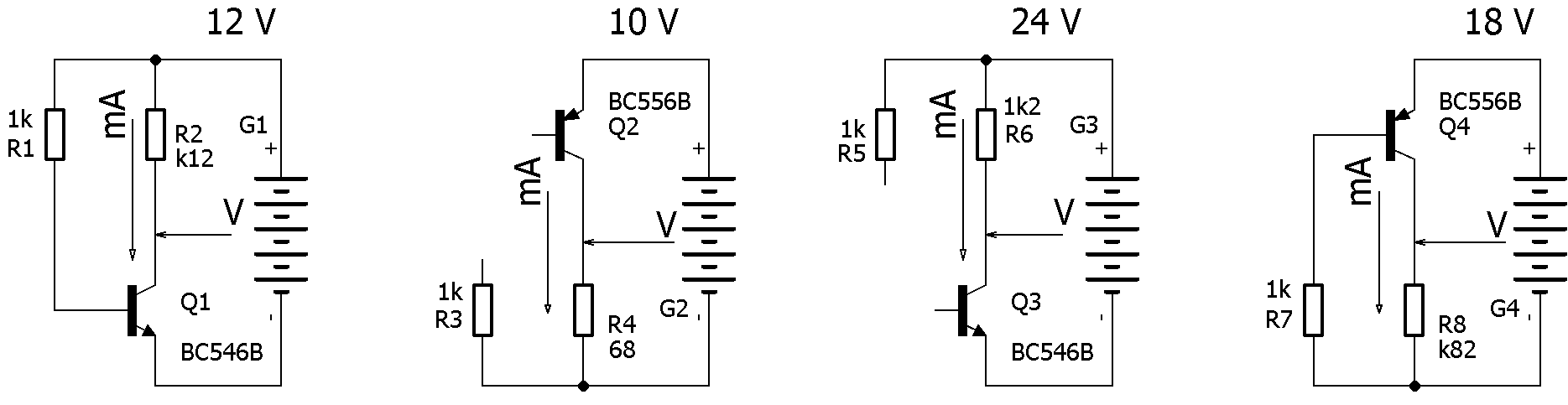 Literatura:Základní elektronická zapojení v praxi. str. 128-151Elektronika 1, díl 1. díl 2. str. 37-47, díl 2. str. 61-66Katalogový list: https://www.onsemi.com/pub/Collateral/BC546-D.PDFKatalogový list: https://www.onsemi.com/pub/Collateral/BC556B-D.PDFČíslo úlohy1010Kategorie dosaženého vzdělání EQF 2, EQF 3, EQF 4Název úlohySpínací obvody - diagnostikaSpínací obvody - diagnostikaSpínací obvody - diagnostikaOboržákžákžákRočníkžákžákžákTéma dle ŠVPSpínací obvody s tranzistorySpínací obvody s tranzistorySpínací obvody s tranzistoryPředpokládaný rozsah hod1Vazba na profesní kvalifikaci:Vazba na profesní kvalifikaci:Termín odevzdání úlohyUovJméno, příjmení žákaŽákŽákŽákTřída / skupinaŽákŽákŽákUčitel OVWeiszWeiszWeiszDatum vypracování úlohyŽákŽákŽákHodnocení - známkaUovUovUovHodnocení - zdůvodněníUovUovUov